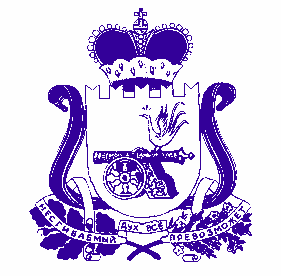 АДМИНИСТРАЦИЯ  муниципального  образования«Духовщинский  район»  Смоленской  областиПОСТАНОВЛЕНИЕот 28.11.2022  № 381В соответствии с Федеральным законом от 29.12.2012 № 273-ФЗ 
«Об образовании в Российской Федерации», Федеральным законом от 17.07.1999 № 178-ФЗ «О государственной социальной помощи», областным законом от 31.10.2013 № 122-з «Об образовании в Смоленской области», приказом Министерства просвещения Российской Федерации от 15.05.2020 № 236 
«Об утверждении Порядка приема на обучение по образовательным программам дошкольного образования», Указом Губернатора Смоленской области от 19.10.2022 № 103 «О дополнительных мерах социальной поддержки семей граждан Российской Федерации, призванных на военную службу по мобилизации в Вооруженные Силы Российской Федерации», Администрация муниципального образования «Духовщинский район» Смоленской области»ПОСТАНОВЛЯЕТ:1. Внести в Административный регламент предоставления Администрацией муниципального образования «Духовщинский район» Смоленской области муниципальной услуги «Прием заявлений, постановка на учет и зачисление детей в образовательные учреждения, реализующие основную образовательную программу дошкольного образования», утвержденный постановлением Администрации муниципального образования «Духовщинский район» Смоленской области от 22.03.2021 № 77, следующие изменения:а) в разделе 1:- в подразделе 1.2:- пункт 1.2.3 дополнить подпунктом 10 следующего содержания:«10) дети, достигшие возраста полутора лет, из семей граждан Российской Федерации, призванных в Смоленской области на военную службу по мобилизации в Вооруженные Силы Российской Федерации в соответствии с Указом Президента Российской Федерации от 21.09.2022 № 647 «Об объявлении частичной мобилизации в Российской Федерации».»;- в подпунктах 14, 15, 16, 17, 18, 19 пункта 1.2.4 исключить слова «, органах по контролю за оборотом наркотических средств и психотропных веществ»;- подпункт 1.2.5 изложить в следующей редакции: «1.2.5. Ребенок имеет право на преимущественный прием в дошкольные образовательные учреждения, в которых обучаются его полнородные и неполнородные братья и (или) сестры.»;- абзац четвертый пункта 1.3.5 подраздела 1.3 изложить в следующей редакции:«- в региональной государственной информационной системе «Реестр государственных и муниципальных услуг (функций) Смоленской области» с последующим размещением сведений в региональной государственной информационной системе «Портал государственных и муниципальных услуг (функций) Смоленской области» (далее также – Региональный портал) (электронный адрес: http://pgu.admin-smolensk.ru) и федеральной государственной информационной системе «Единый портал государственных и муниципальных услуг (функций)» (далее также – Единый портал) (электронный адрес: http://www.gosuslugi.ru);»;б) в разделе 2:- в подразделе 2.2:- абзац четвертый пункта 2.2.5 изложить в следующей редакции:«- с муниципальными бюджетными дошкольными образовательными учреждениями, расположенными на территории муниципального образования «Духовщинский район» Смоленской области, для получения сведений о том, что полнородные и неполнородные братья и (или) сестры ребенка заявителя являются воспитанниками данного ДОУ.»;- пункт 2.2.6 изложить в следующей редакции: «2.2.6. При получении муниципальной услуги заявитель (представитель заявителя) может взаимодействовать с нотариусом – в целях получения документа, подтверждающего полномочия представителя заявителя (если заявление 
и документы подаются представителем заявителя).»;- второй по тексту пункт 2.2.6 считать пунктом 2.2.7;- в подразделе 2.5:- дополнить новым абзацем двадцать седьмым следующего содержания:«- Указом Губернатора Смоленской области от 19.10.2022 № 103 «О дополнительных мерах социальной поддержки семей граждан Российской Федерации, призванных на военную службу по мобилизации в Вооруженные Силы Российской Федерации;»;- абзацы двадцать седьмой и двадцать восьмой считать соответственно абзацами двадцать восьмым и двадцать девятым;- в подразделе 2.6:- подпункт 3 пункта 2.6.2 изложить в следующей редакции:«3) свидетельство о рождении ребенка или иной документ подтверждающий факт родства (представляется по инициативе заявителя (законного представителя));»;- в пункте 2.6.5:- подпункт 6 изложить в следующей редакции:«6) справка об обучении родителей (один из родителей), которые являются студентами профессиональных образовательных организаций и образовательных организаций высшего образования, обучающимися по очной форме обучения.»;- дополнить подпунктом 11 следующего содержания:«11) справка о призыве на военную службу по мобилизации, выдаваемая военными комиссариатами соответствующих муниципальных образований Смоленской области.»;в) в пунктах 4.2, 4.3, 4.4 и 4.5 раздела 4 слово «проверка» в соответствующем числе и падеже заменить словами «контрольное мероприятие» в соответствующем числе и падеже;г) пункт 5.5 раздела 5 после слов «через МФЦ,» дополнить словами «с использованием сети «Интернет», посредством портала федеральной государственной информационной системы досудебного (внесудебного) обжалования (https://do.gosuslugi.ru/),»;д) в приложении № 6 абзац двенадцатый заявления о зачислении ребенка в ДОУ изложить в следующей редакции:«С уставом ДОУ, со сведениями о дате предоставления и регистрационном номере лицензии на осуществление образовательной деятельности, свидетельством о государственной аккредитации, с образовательными программами и другими документами, регламентирующими организацию и осуществление образовательной деятельности, с правами и обязанностями обучающихся, ознакомлен(а):».2. Обнародовать настоящее постановление путем размещения 
на информационном стенде на первом этаже здания Администрации муниципального образования «Духовщинский район» Смоленской области, а также разместить на официальном сайте Администрации муниципального образования «Духовщинский район» Смоленской области в информационно-телекоммуникационной сети «Интернет» (http://duhov.admin-smolensk.ru/) в разделе «Муниципальные услуги».О внесении изменений 
в Административный регламент 
предоставления Администрацией муниципального образования «Духовщинский район» Смоленской области муниципальной услуги «Прием заявлений, постановка на учет и зачисление детей в образовательные учреждения, реализующие основную образовательную программу дошкольного образования»И.о. Главы муниципального образования «Духовщинский район»Смоленской областиН.С. Образцова-Чепой